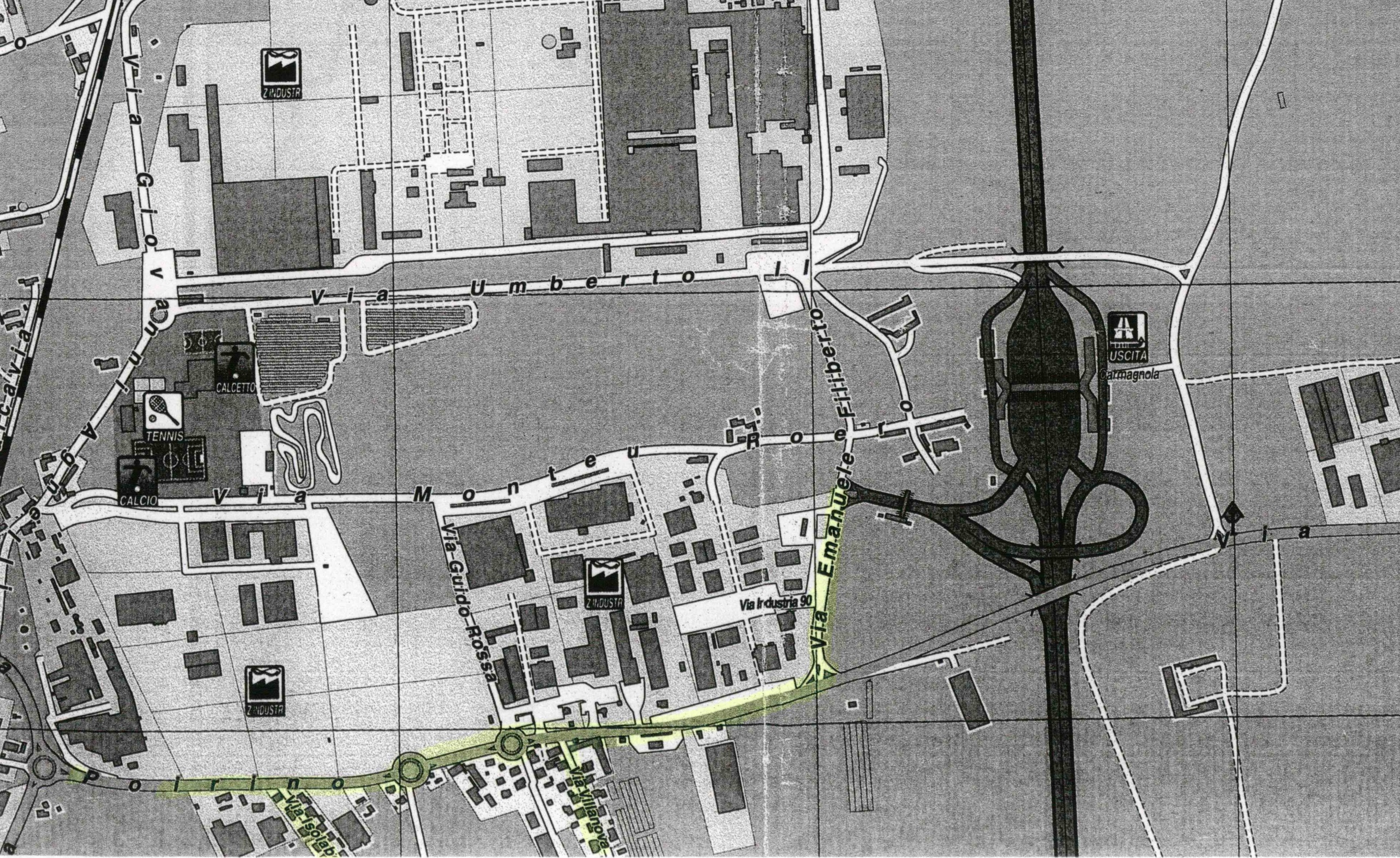 SPAZZAMENTO MANUALEAREA BLU ZONA 2SPAZZAMENTO MANUALEAREA BLU ZONA 2SPAZZAMENTO MANUALEAREA BLU ZONA 2SPAZZAMENTO MANUALEAREA BLU ZONA 2SPAZZAMENTO MANUALEAREA BLU ZONA 2SPAZZAMENTO MANUALEAREA BLU ZONA 212/BLU Lunghezza ZONA 2Via Isolabella12/blu           194,48          1,00 Via Poirino12/blu           250,81          1,00 Via Poirino12/blu           250,14          1,00 Via Poirino12/blu           252,71          1,00 Via Poirino12/blu           250,52          1,00 Via Poirino12/blu           255,00          1,00 Via Poirino12/blu           254,25          1,00 Via Poirino12/blu             61,86          1,00 Via Poirino12/blu           261,03          1,00 Via Poirino12/blu           161,91          1,00 Via Poirino12/blu             86,00          1,00 Via Poirino12/blu           115,54          1,00 Via Villanova12/blu           193,12          1,00 